BON DE COMMANDE BRULEURS DE LOUPS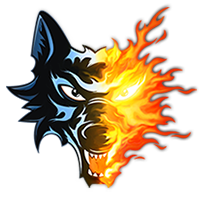 BILLETTERIE CSE/GROUPEPLACE MATCH A L’UNITE SAISON 22/23A retourner à GMH38, 3 Rue des Pins 38100 GRENOBLE ou par mail a.muller@bruleursdeloups.fr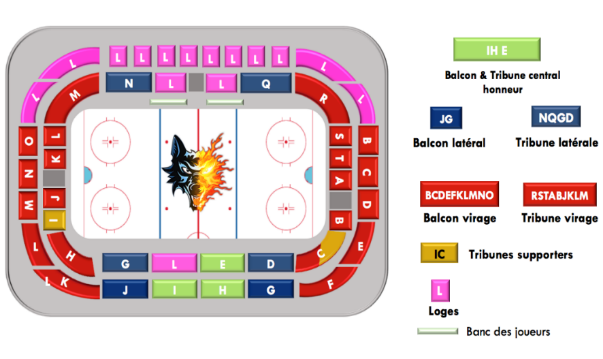 Billet non remboursable, non échangeableBillet délivré par mail seulement après règlementDate limite de commande 48 heures avant le match et dans la limite des places disponiblesNom de l’organisme :……………………………………….…………………………………………………………………………………..………………………Responsable-Fonction :………………………………………………………………………………………………………………………………….……………..Adresse :……………………………………………………………………………………………………………………………………………….………………………Code postal :……..………..Ville :…………………………………………………………………..………….……………………………………………………..Tél :……………………………………..……..e-mail :……………………………………………………………………………………………………………………Pour le règlement de la commande joindre un chèque à l’ordre de GMH38 ou par virement :RIB : 10096 18527 00055346101 56 ou  IBAN : FR76 1009 6185 2700 0553 4610 156 code BIC : CMCIFRPP Fait le :…………………………… à :………………………………………	Signature :Service réservation – Tél : 04.76.99.33.50 / 06.58.82.48.11     Contact : Alyette MULLER billetterie@bruleursdeloups.fr site : www.bruleursdeloups.frMATCHS CHAMPIONNAT SYNERGLACE LIGUE MAGNUS    Date match       Hockey sur glace   Ligue MagnusTribune/ Balcon Tribune/ Balcon Tribune/ Balcon Tribune/ Balcon NbrEnfant (- 12 ans)Enfant (- 12 ans)Enfant (- 12 ans)NbrTOTALTOTAL……………Virage : 12€ / 17€Virage : 12€ / 17€Virage : 12€ / 17€Virage : 12€ / 17€8€8€8€……………Latéral : 16€ / 21€Latéral : 16€ / 21€Latéral : 16€ / 21€Latéral : 16€ / 21€8€8€8€TOTAL      POUR RECEVOIR LES BILLETS, MERCI D’INDIQUER VOTRE MAIL : ……………………………………………………………………………………………RENSEIGNEMENTS ADMINISTRATIFS POUR LA FACTURATION (à compléter par vos soins)